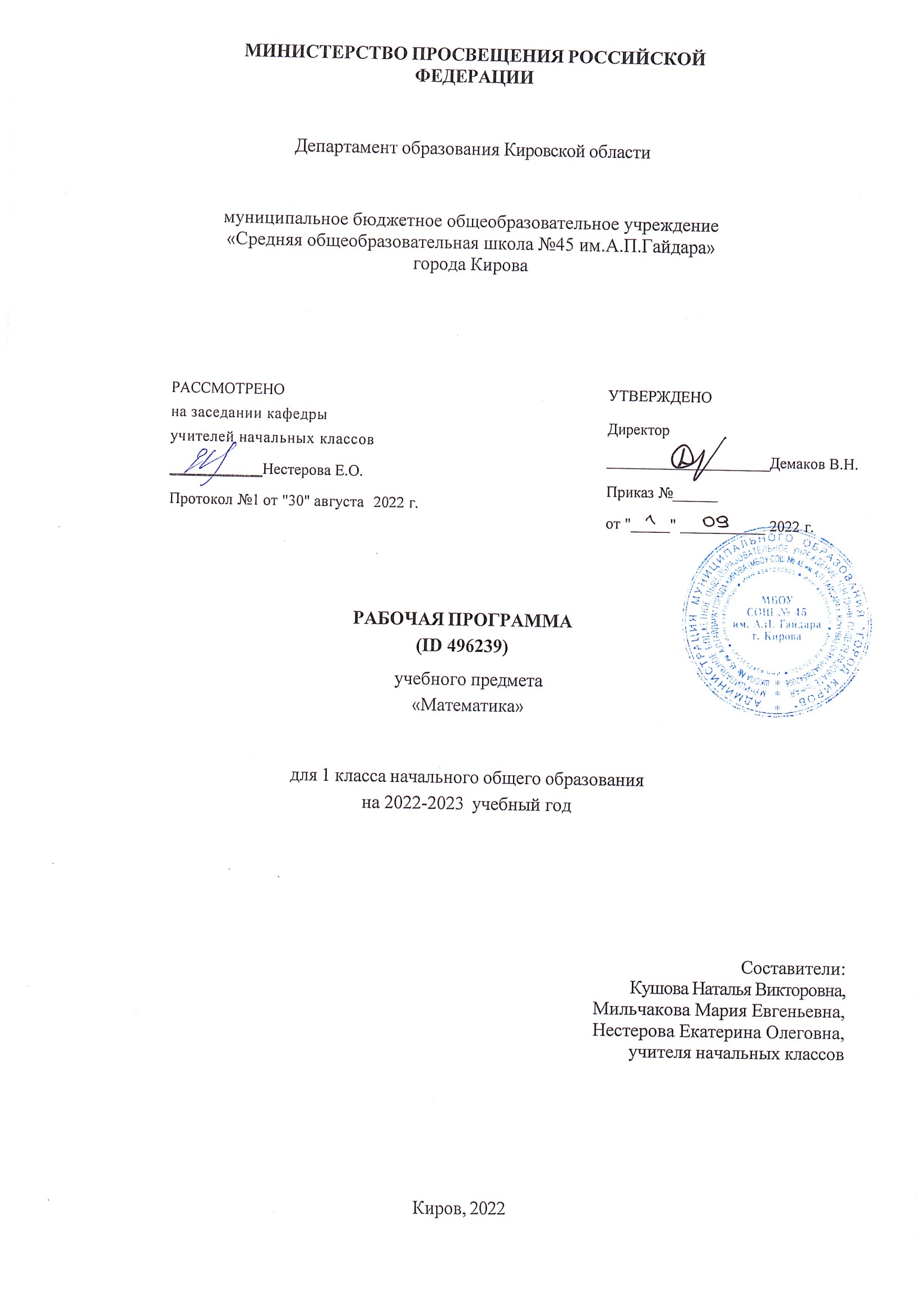 ПОЯСНИТЕЛЬНАЯ ЗАПИСКАРабочая программа по предмету «Математика» для обучающихся 1 класса составлена на основе Требований к результатам освоения основной образовательной программы начального общего образования, представленных в Федеральном государственном образовательном стандарте начального общего образования, а также Примерной программы воспитания.В начальной школе изучение математики имеет особое значение в развитии младшего школьника. Приобретённые им знания, опыт выполнения предметных и универсальных действий на математическом материале, первоначальное овладение математическим языком станут фундаментом обучения в основном звене школы, а также будут востребованы в жизни.Изучение математики в начальной школе направлено на достижение следующих образовательных, развивающих целей, а также целей воспитания:Освоение начальных математических знаний - понимание значения величин и способов их измерения; использование арифметических способов для разрешения сюжетных ситуаций; формирование умения решать учебные и практические задачи средствами математики; работа с алгоритмами выполнения арифметических действий.Формирование функциональной математической грамотности младшего школьника, которая характеризуется наличием у него опыта решения учебно-познавательных и учебно-практических задач, построенных на понимании и применении математических отношений («часть-целое»,«больше-меньше», «равно-неравно», «порядок»), смысла арифметических действий, зависимостей (работа, движение, продолжительность события).Обеспечение математического развития младшего школьника - формирование способности к интеллектуальной деятельности, пространственного воображения, математической речи; умение строить рассуждения, выбирать аргументацию, различать верные (истинные) и неверные (ложные) утверждения, вести поиск информации (примеров, оснований для упорядочения, вариантов и др.).Становление учебно-познавательных мотивов и интереса к изучению математики и умственному труду; важнейших качеств интеллектуальной деятельности: теоретического и пространственного мышления, воображения, математической речи, ориентировки в математических терминах и понятиях; прочных навыков использования математических знаний в повседневной жизни.В основе конструирования содержания и отбора планируемых результатов лежат следующие     ценности математики, коррелирующие со становлением личности младшего школьника:понимание математических отношений выступает средством познания закономерностей существования окружающего мира, фактов, процессов и явлений, происходящих в природе и в обществе (хронология событий, протяжённость по времени, образование целого из частей, изменение формы, размера и т.д.);математические представления о числах, величинах, геометрических фигурах являются условием целостного восприятия творений природы и человека (памятники архитектуры, сокровища искусства и культуры, объекты природы);владение математическим языком, элементами алгоритмического мышления позволяет ученику совершенствовать коммуникативную деятельность (аргументировать свою точку зрения, строить логические цепочки рассуждений; опровергать или подтверждать истинностьпредположения).Младшие школьники проявляют интерес к математической сущности предметов и явлений окружающей жизни - возможности их измерить, определить величину, форму, выявить зависимости и закономерности их расположения во времени и в пространстве. Осознанию младшим школьником многих математических явлений помогает его тяга к моделированию, что облегчает освоение общего способа решения учебной задачи, а также работу с разными средствами информации, в том числе и графическими (таблица, диаграмма, схема).В начальной школе математические знания и умения применяются школьником при изучении других учебных предметов (количественные и пространственные характеристики, оценки, расчёты и прикидка, использование графических форм представления информации). Приобретённые учеником умения строить алгоритмы, выбирать рациональные способы устных и письменных арифметических вычислений, приёмы проверки правильности выполнения действий, а также различение, называние, изображение геометрических фигур, нахождение геометрических величин (длина, периметр, площадь) становятся показателями сформированной функциональной грамотности младшего школьника и предпосылкой успешного дальнейшего обучения в основном звене школы.На изучение математики в 1 классе отводится 4 часа в неделю, всего 132 часа.СОДЕРЖАНИЕ УЧЕБНОГО ПРЕДМЕТАОсновное содержание обучения в программе представлено разделами: «Числа и величины»,«Арифметические действия», «Текстовые задачи», «Пространственные отношения и геометрические фигуры», «Математическая информация».Числа и величиныЧисла от 1 до 9: различение, чтение, запись. Единица счёта. Десяток. Счёт предметов, запись результата цифрами. Число и цифра 0 при измерении, вычислении.Числа в пределах 20: чтение, запись, сравнение. Однозначные и двузначные числа. Увеличение (уменьшение) числа на несколько единиц.Длина и её измерение. Единицы длины: сантиметр, дециметр; установление соотношения между ними.Арифметические действияСложение и вычитание чисел в пределах 20. Названия компонентов действий, результатов действий сложения, вычитания. Вычитание как действие, обратное сложению.Текстовые задачиТекстовая задача: структурные элементы, составление текстовой задачи по образцу. Зависимость между данными и искомой величиной в текстовой задаче. Решение задач в одно действие.Пространственные отношения и геометрические фигурыРасположение предметов и объектов на плоскости, в пространстве: слева/справа, сверху/снизу, между; установление пространственных отношений.Геометрические фигуры: распознавание круга, треугольника, прямоугольника, отрезка. Построение отрезка, квадрата, треугольника с помощью линейки на листе в клетку; измерение длины отрезка в сантиметрах.Математическая информацияСбор данных об объекте по образцу. Характеристики объекта, группы объектов (количество, форма, размер). Группировка объектов по заданному признаку.Закономерность в ряду заданных объектов: её обнаружение, продолжение ряда.Верные (истинные) и неверные (ложные) предложения, составленные относительно заданного набора математических объектов.Чтение таблицы (содержащей не более 4-х данных); извлечение данного из строки, столбца; внесение одного-двух данных в таблицу. Чтение рисунка, схемы с одним-двумя числовыми данными (значениями данных величин).Двух-трёхшаговые инструкции, связанные с вычислением, измерением длины, изображением геометрической фигуры.Универсальные учебные действия (пропедевтический уровень)Универсальные познавательные учебные действия:наблюдать математические объекты (числа, величины) в окружающем мире;обнаруживать общее и различное в записи арифметических действий;понимать назначение и необходимость использования величин в жизни;наблюдать действие измерительных приборов;сравнивать два объекта, два числа; распределять объекты на группы по заданномуоснованию;копировать изученные фигуры, рисовать от руки по собственному замыслу; приводить примеры чисел, геометрических фигур;вести порядковый и количественный счет (соблюдать последовательность).Работа с информацией:понимать, что математические явления могут быть представлены с помощью разных средств: текст, числовая запись, таблица, рисунок, схема;читать таблицу, извлекать информацию, представленную в табличной форме.Универсальные коммуникативные учебные действия:характеризовать (описывать) число, геометрическую фигуру, последовательность из нескольких чисел, записанных по порядку;комментировать ход сравнения двух объектов; описывать своими словами сюжетную ситуацию и математическое отношение, представленное в задаче;описывать положение предмета в пространстве различать и использовать математические знаки;строить предложения относительно заданного набора объектов.Универсальные регулятивные учебные действия:принимать учебную задачу, удерживать её в процессе деятельности;действовать в соответствии с предложенным образцом, инструкцией;проявлять интерес к проверке результатов решения учебной задачи, с помощью учителя устанавливать причину возникшей ошибки и трудности;проверять правильность вычисления с помощью другого приёма выполнения действия.Совместная деятельность:участвовать в парной работе с математическим материалом;выполнять правила совместной деятельности: договариваться, считаться с мнением партнёра, спокойно и мирно разрешать конфликты.ПЛАНИРУЕМЫЕ ОБРАЗОВАТЕЛЬНЫЕ РЕЗУЛЬТАТЫИзучение математики в 1 классе направлено на достижение обучающимися личностных, метапредметных и предметных результатов освоения учебного предмета.ЛИЧНОСТНЫЕ РЕЗУЛЬТАТЫВ результате изучения предмета «Математика» у обучающегося будут сформированы следующие личностные результаты:осознавать необходимость изучения математики для адаптации к жизненным ситуациям, для развития общей культуры человека;развития способности мыслить, рассуждать, выдвигать предположения и доказывать или опровергать их;применять правила совместной деятельности со сверстниками, проявлять способность договариваться, лидировать, следовать указаниям, осознавать личную ответственность и объективно оценивать свой вклад в общий результат;осваивать навыки организации безопасного поведения в информационной среде;применять математику для решения практических задач в повседневной жизни, в том числе при оказании помощи одноклассникам, детям младшего возраста, взрослым и пожилым людям;работать в ситуациях, расширяющих опыт применения математических отношений в реальной жизни, повышающих интерес к интеллектуальному труду и уверенность своих силах при решении поставленных задач, умение преодолевать трудности;оценивать практические и учебные ситуации с точки зрения возможности применения математики для рационального и эффективного решения учебных и жизненных проблем;оценивать свои успехи в изучении математики, намечать пути устранения трудностей;стремиться углублять свои математические знания и умения; пользоваться разнообразными информационными средствами для решения предложенных и самостоятельно выбранных учебных проблем, задач.МЕТАПРЕДМЕТНЫЕ РЕЗУЛЬТАТЫК концу обучения у обучающегося формируются следующие универсальные учебные действия.Универсальные познавательные учебные действия:Базовые логические действия:устанавливать связи и зависимости между математическими объектами (часть-целое; причина-следствие; протяжённость);применять базовые логические универсальные действия: сравнение, анализ, классификация (группировка), обобщение;приобретать практические графические и измерительные навыки для успешного решения учебных и житейских задач;представлять текстовую задачу, её решение в виде модели, схемы, арифметической записи, текста в соответствии с предложенной учебной проблемой.Базовые исследовательские действия:проявлять способность ориентироваться в учебном материале разных разделов курса математики;понимать и адекватно использовать математическую терминологию: различать, характеризовать, использовать для решения учебных и практических задач;применять изученные методы познания (измерение, моделирование, перебор вариантов)Работа с информацией:находить и использовать для решения учебных задач текстовую, графическую информацию в разных источниках информационной среды;читать, интерпретировать графически представленную информацию (схему, таблицу, диаграмму, другую модель);представлять информацию в заданной форме (дополнять таблицу, текст), формулировать утверждение по образцу, в соответствии с требованиями учебной задачи;принимать правила, безопасно использовать предлагаемые электронные средства и источники информации.Универсальные коммуникативные учебные действия:конструировать утверждения, проверять их истинность;строить логическое рассуждение;использовать текст задания для объяснения способа и хода решения математической задачи;формулировать ответ;комментировать процесс вычисления, построения, решения; объяснять полученный ответ с использованием изученной терминологии;в процессе диалогов по обсуждению изученного материала — задавать вопросы, высказывать суждения, оценивать выступления участников, приводить доказательства своей правоты, проявлять этику общения;создавать в соответствии с учебной задачей тексты разного вида - описание (например, геометрической фигуры), рассуждение (к примеру, при решении задачи), инструкция (например, измерение длины отрезка);ориентироваться в алгоритмах: воспроизводить, дополнять, исправлять деформированные;составлять по аналогии; . самостоятельно составлять тексты заданий, аналогичные типовым изученным.Универсальные регулятивные учебные действия:Самоорганизация:планировать этапы предстоящей работы, определять последовательность учебных действий;выполнять правила безопасного использования электронных средств, предлагаемых в процессе обучения.Самоконтроль:осуществлять контроль процесса и результата своей деятельности, объективно оценивать их;выбирать и при необходимости корректировать способы действий;находить ошибки в своей работе, устанавливать их причины, вести поиск путей преодоления ошибок.Самооценка:предвидеть возможность возникновения трудностей и ошибок, предусматривать способы их предупреждения (формулирование вопросов, обращение к учебнику, дополнительным средствам обучения, в том числе электронным);оценивать рациональность своих действий, давать им качественную характеристику.Совместная деятельность:участвовать в совместной деятельности: распределять работу между членами группы (например, в случае решения задач, требующих перебора большого количества вариантов, приведения примеров и контрпримеров);согласовывать мнения в ходе поиска доказательств, выбора рационального способа, анализа информации;осуществлять совместный контроль и оценку выполняемых действий, предвидеть возможность возникновения ошибок и трудностей, предусматривать пути их предупреждения.ПРЕДМЕТНЫЕ РЕЗУЛЬТАТЫК концу обучения в 1 классе обучающийся научится:читать, записывать, сравнивать, упорядочивать числа от 0 до 20;пересчитывать различные объекты, устанавливать порядковый номер объекта;находить числа, большие/меньшие данного числа на заданное число;выполнять арифметические действия сложения и вычитания в пределах 20 (устно и письменно) без перехода через десяток; называть и различать компоненты действий сложения (слагаемые, сумма) и вычитания (уменьшаемое, вычитаемое, разность);решать текстовые задачи в одно действие на сложение и вычитание: выделять условие и требование (вопрос);сравнивать объекты по длине, устанавливая между ними соотношение длиннее/короче (выше/ниже, шире/уже);знать и использовать единицу длины — сантиметр; измерять длину отрезка, чертить отрезок заданной длины (в см);различать число и цифру; распознавать геометрические фигуры: круг, треугольник, прямоугольник (квадрат), отрезок;устанавливать между объектами соотношения: слева/справа, дальше/ближе, между, перед/за, над/под;распознавать верные (истинные) и неверные (ложные) утверждения относительно заданного набора объектов/предметов;группировать объекты по заданному признаку; находить и называть закономерности в ряду объектов повседневной жизни;различать строки и столбцы таблицы, вносить данное в таблицу, извлекать данное/данные из таблицы;сравнивать два объекта (числа, геометрические фигуры); распределять объекты на две группы по заданному основанию.ТЕМАТИЧЕСКОЕ ПЛАНИРОВАНИЕПОУРОЧНОЕ ПЛАНИРОВАНИЕУЧЕБНО-МЕТОДИЧЕСКОЕ ОБЕСПЕЧЕНИЕ ОБРАЗОВАТЕЛЬНОГО ПРОЦЕССАОБЯЗАТЕЛЬНЫЕ УЧЕБНЫЕ МАТЕРИАЛЫ ДЛЯ УЧЕНИКАМатематика (в 2 частях), 1 класс /Моро М.И., Волкова С.И., Степанова С.В., Акционерное общество«Издательство «Просвещение»МЕТОДИЧЕСКИЕ МАТЕРИАЛЫ ДЛЯ УЧИТЕЛЯМоро М. И., Волкова С. И., Степанова С. В. Математика. 1 класс. В 2 частях (+CD)Моро М. И., Волкова С. И. Математика. Рабочая тетрадь. 1 класс. В 2 частяхВолкова С. И. Математика. Проверочные работы. 1 классВолкова С. И. Математика и конструирование. Пособие для учащихся. 1 классМоро М. И., Волкова С. И. Для тех, кто любит математику. Пособие для учащихся. 1 классВолкова С. И. Математика. Устные упражнения. 1 классВолкова С. И. Математика. Контрольные работы. 1–4 классыВолкова С. И. Математика и конструирование. Методическое пособие. 1–4 классыБантова М. А., Бельтюкова Г. В., Волкова С. И. и др. Математика. Методические рекомендации. 1 классБудённая И. О., Илюшин Л. С., Галактионова Т. Г. и др. Математика. Поурочные разработки. Технологические карты уроков. 1 классБука Т. Б. Математика. Комплект демонстрационных таблиц к учебнику М. И. Моро и др. с методическими рекомендациями. 1 классЦИФРОВЫЕ ОБРАЗОВАТЕЛЬНЫЕ РЕСУРСЫ И РЕСУРСЫ СЕТИ ИНТЕРНЕТУрок «Число 1. Цифра 1» (РЭШ) https://resh.edu.ru/subject/lesson/4072/start/155410/   Урок «Число 2. Цифра 2» (РЭШ) https://resh.edu.ru/subject/lesson/5090/start/161583/  Урок «Число 3. Цифра 3» (РЭШ) https://resh.edu.ru/subject/lesson/4058/start/188096/ Урок «Число 4. Цифра 4. Длина» (РЭШ) https://resh.edu.ru/subject/lesson/4073/start/293050/  Урок «Число 5. Цифра 5» (РЭШ) https://resh.edu.ru/subject/lesson/5195/start/293150/ Урок «Равенство. Неравенство. Знаки «>», «<», «=» (РЭШ) https://resh.edu.ru/subject/lesson/5196/start/122006/ Урок «Число и цифра 6. Число и цифра 7» (РЭШ) https://resh.edu.ru/subject/lesson/4021/start/122031/  Урок «Число и цифра 8. Число и цифра 9» (РЭШ) https://resh.edu.ru/subject/lesson/5197/start/301353/  Урок «Состав чисел от 2 до 10.Числа в загадках, пословицах, поговорках» (РЭШ) https://resh.edu.ru/subject/lesson/5999/start/308769/ Числа и счёт до 10: уроки (УЧИ.РУ) https://uchi.ru/catalog/math/1-klass/chapter-36  Урок «Число и цифра 0. Свойства 0. Число 10» (РЭШ)  https://resh.edu.ru/subject/lesson/4074/start/122081/ Числа и счёт до 10: уроки (УЧИ.РУ) https://uchi.ru/catalog/math/1-klass/chapter-36 Урок «Порядковый счет предметов» (internetурок) https://interneturok.ru/lesson/matematika/ 1- klass/nachalnoe-znakomstvo-s-matematikoj/poryadkovyy-schet-predmetov Урок «Сравнение групп предметов» (РЭШ) https://resh.edu.ru/subject/lesson/4071/start/292975/  Урок «Названия и последовательность чисел второго десятка» (РЭШ) https://resh.edu.ru/subject/lesson/4127/start/305795/ Урок «Образование, запись и чтение чисел от 11 до 20» (РЭШ) https://resh.edu.ru/subject/lesson/4137/start/292925/ Урок «Сравнение предметов. На сколько больше? На сколько меньше?» (internetурок)https://interneturok.ru/lesson/matematika/ 1-klass/nachalnoe-znakomstvo-s-matematikoj/sravnenie- predmetov-na-skolko-bolshe-na-skolko-menshe Длина: уроки (УЧИ.РУ) https://uchi.ru/catalog/math/1-klass/chapter-3483 Задания «Выше и ниже» (УЧИ.РУ) https://uchi.ru/catalog/math/1-klass/lesson-261 Задания «Используем выше и ниже. Тренировка» (УЧИ.РУ)https://uchi.ru/catalog/math/ 1-klass/lesson- 263 Урок «Единица длины – сантиметр» (РЭШ) https://resh.edu.ru/subject/lesson/3971/start/302201/  Урок «Дециметр. Соотношение между дециметром и сантиметром» (РЭШ) https://resh.edu.ru/subject/lesson/5189/start/310040/ Единицы измерения длины: уроки (УЧИ.РУ) https://uchi.ru/catalog/math/1-klass/chapter-1823  Урок «Прибавление к числу 1. Вычитание числа 1» (РЭШ) https://resh.edu.ru/subject/lesson/3536/start/155510/ Урок «Прибавление к числу числа 2. Вычитание числа 2» (РЭШ) https://resh.edu.ru/subject/lesson/5089/start/302594/ Урок «Решение задач.Таблица сложения и вычитания с числом 2» (РЭШ) https://resh.edu.ru/subject/lesson/4085/start/276581/ Урок «Прибавление к числу числа 3. Вычитание числа 3» (РЭШ) https://resh.edu.ru/subject/lesson/5218/start/270237/ Урок «Таблица сложения и вычитания с числом 3. Сравнение длин отрезков» (РЭШ) https://resh.edu.ru/subject/lesson/5199/start/309805/ Урок «Прибавление к числу 4. Вычитание из числа 4» (РЭШ) https://resh.edu.ru/subject/lesson/5213/start/122770/ Урок «Таблица сложения и вычитания с числом 4» (РЭШ) https://resh.edu.ru/subject/lesson/5985/start/309780/ Сложение и вычитание до 5: уроки (УЧИ.РУ) https://uchi.ru/catalog/math/1-klass/chapter-38  Урок «Состав числа 6. Вычитание вида: 6 – □» (РЭШ) https://resh.edu.ru/subject/lesson/5203/start/302650/ Урок «Состав числа 7. Вычитание вида 7 – □» (РЭШ) https://resh.edu.ru/subject/lesson/4107/start/132839/   Урок «Состав числа 8. Вычитание вида 8 - □» (РЭШ) https://resh.edu.ru/subject/lesson/5204/start/132949/  Урок «Состав числа 9. Вычитание вида 9 – □» (РЭШ) https://resh.edu.ru/subject/lesson/4109/start/131864/  Урок «Вычитание вида 10 – □.Таблица сложения и соответствующие случаи вычитания» (РЭШ) https://resh.edu.ru/subject/lesson/5220/start/131918/ Сложение и вычитание до 10: уроки (УЧИ.РУ) https://uchi.ru/catalog/math/1-klass/chapter-39  Урок «Знаки «+», «–», «=» (РЭШ) https://resh.edu.ru/subject/lesson/5217/start/293025/ Урок «Слагаемые. Сумма» (РЭШ) https://resh.edu.ru/subject/lesson/4059/start/270187/  Урок «Переместительное свойство сложения» (РЭШ) https://resh.edu.ru/subject/lesson/5986/start/161684/ Урок «Уменьшаемое. Вычитаемое. Разность. Использование этих терминов при чтении записей» (РЭШ) https://resh.edu.ru/subject/lesson/5202/start/132726/ Урок «Таблица сложения» (РЭШ) https://resh.edu.ru/subject/lesson/3959/start/132559/ Урок «Таблица сложения однозначных чисел в пределах 20 с переходом через десяток» (РЭШ) https://resh.edu.ru/subject/lesson/5209/start/302333/ Урок «Связь между суммой и слагаемыми. Подготовка к решению задач в 2 действия» (РЭШ) https://resh.edu.ru/subject/lesson/5201/start/131839/ Урок «Случаи сложения и вычитания, основанные на знании нумерации» (РЭШ) https://resh.edu.ru/subject/lesson/5205/start/293000/ Урок «Подготовка к изучению таблицы сложения в пределах 20» (РЭШ) https://resh.edu.ru/subject/lesson/5206/start/305820/ Урок «Общий приём сложения однозначных чисел с переходом через десяток» (РЭШ) https://resh.edu.ru/subject/lesson/5219/start/293100/ Урок «Приём сложения с переходом через десяток: □ + 2» (РЭШ) https://resh.edu.ru/subject/lesson/5221/start/305845/ Урок «Приём сложения с переходом через десяток: □ + 3» (РЭШ) https://resh.edu.ru/subject/lesson/6197/start/293175/ Урок «Приём сложения с переходом через десяток: □ + 4» (РЭШ) https://resh.edu.ru/subject/lesson/6196/start/293200/ Урок «Приём сложения с переходом через десяток: □ + 5» (РЭШ) https://resh.edu.ru/subject/lesson/4006/start/293375/ Урок «Приём сложения с переходом через десяток: □ + 6» (РЭШ) https://resh.edu.ru/subject/lesson/6198/start/305568/ Урок «Приём сложения с переходом через десяток: □ + 7» (РЭШ) https://resh.edu.ru/subject/lesson/5208/start/293225/ Урок «Приём сложения с переходом через десяток: □ + 8, □ + 9» (РЭШ) https://resh.edu.ru/subject/lesson/4198/start/311083/ Урок «Таблица сложения однозначных чисел в пределах 20 с переходом через десяток» (РЭШ) https://resh.edu.ru/subject/lesson/5209/start/302333/ Урок «Сложение однозначных чисел с переходом через десяток» (РЭШ) https://resh.edu.ru/subject/lesson/4169/start/162084/ Урок «Общий приём вычитания с переходом через десяток» (РЭШ) https://resh.edu.ru/subject/lesson/5210/start/305870/ Урок «Приёмы вычитания: 11 − □, 12 − □, 13 − □» (РЭШ) https://resh.edu.ru/subject/lesson/5211/start/311108/ Урок «Приёмы вычитания: 14 − □, 15 − □, 16 − □» (РЭШ) https://resh.edu.ru/subject/lesson/4199/start/301148/ Урок «Приёмы вычитания: 17 − □, 18 − □, 19 − □» (РЭШ) https://resh.edu.ru/subject/lesson/5212/start/302358/ Урок «Задача. Структура задачи» (РЭШ) https://resh.edu.ru/subject/lesson/4060/start/301472/   Урок «Решение текстовых задач» (РЭШ) https://resh.edu.ru/subject/lesson/4097/start/132613/   Урок «Преобразование условия и вопроса задачи» (РЭШ) https://resh.edu.ru/subject/lesson/4138/start/302251/ Урок «Решение задач в 2 действия» (РЭШ) https://resh.edu.ru/subject/lesson/4139/start/301840/  Простые текстовые задачи: уроки (УЧИ.РУ) https://uchi.ru/catalog/math/1-klass/chapter-10039   Составные текстовые задачи: уроки (УЧИ.РУ) https://uchi.ru/catalog/math/1-klass/chapter-12687  Урок «Решение задач.Таблица сложения и вычитания с числом 2» (РЭШ) https://resh.edu.ru/subject/lesson/4085/start/276581/ Урок «Решение задач» (РЭШ) https://resh.edu.ru/subject/lesson/4095/start/272725/ Урок «Прибавление к числу по 1, 2, 3. Вычитание из числа 1, 2, 3. Решение задач. Повторение» (РЭШ) https://resh.edu.ru/subject/lesson/5984/start/122695/ Урок «Решение задач на разностное сравнение. Решение текстовых задач, содержащих отношения«больше на …», «меньше на …».» (РЭШ) https://resh.edu.ru/subject/lesson/4050/start/301123/    Задания «Выше и ниже» (УЧИ.РУ) https://uchi.ru/catalog/math/1-klass/lesson-261 Задания «Используем выше и ниже. Тренировка» (УЧИ.РУ)https://uchi.ru/catalog/math/ 1-klass/lesson-263  Урок «Порядковый счет предметов» (internetурок) https://interneturok.ru/lesson/matematika/ 1- klass/nachalnoe-znakomstvo-s-matematikoj/poryadkovyy-schet-predmetov Урок «Пространственные и временные представления» (РЭШ) https://resh.edu.ru/subject/lesson/5194/start/121548/ Пространственные отношения: уроки (УЧИ.РУ) https://Урок «Множество. Элемент множества» ((internetурок) https://interneturok.ru/lesson/matematika/1-klass/nachalnoe-znakomstvo-s- matematikoj/mnozhestvo-element-mnozhestvauchi.ru/catalog/math/1-klass/chapter-64 Урок «Точка. Кривая линия. Прямая линия. Отрезок. Луч. Ломаная линия. Многоугольник» (РЭШ) https://resh.edu.ru/subject/lesson/4070/start/302538/ Урок «Точка, кривая и прямая линии. Отрезок. Ломаная линия» (Инфоурок) https://iu.ru/video- lessons/365c26e4-b0d1-442c-b35a-3a53e549d0d6 Урок «Круг. Окружность» (Инфоурок) https://iu.ru/video-lessons/c5ee9534-15dd-4896-a708- 5d75c8eebd98 Урок «Прямоугольник. Свойство противоположных сторон прямоугольника» (Инфоурок) https://iu.ru/video-lessons/95768db2-ed7a-4e3b-ae51-3781353d0b43 Урок «Квадрат» (Инфоурок) https://iu.ru/video-lessons/2ba50ce1-96b2-Урок «Порядковый счет предметов» (internetурок) https://interneturok.ru/lesson/matematika/ 1-klass/nachalnoe-znakomstvo-s- matematikoj/poryadkovyy-schet-predmetov Урок «Форма, величина, расположение предметов» (internetурок) https://interneturok.ru/lesson/matematika/1-klass/ nachalnoe-znakomstvo-s-matematikoj/forma-velichina- raspolozhenie-predmetov Урок «Количественный счет предметов» (internetурок) https://interneturok.ru/lesson/matematika/ 1- klass/nachalnoe-znakomstvo-s-matematikoj/kolichestvennyy-schet-predmetov  Урок «Сравнение предметов. Расположение предметов по размеру» (internetурок) https://interneturok.ru/lesson/matematika/ 1-klass/nachalnoe-znakomstvo-s-matematikoj/sravnenie- predmetov-raspolozhenie-predmetov-po-razmeru Урок «Сравнение предметов. На сколько больше? На сколько меньше?» (internetурок) https://interneturok.ru/lesson/matematika/ 1-klass/nachalnoe-znakomstvo-s-matematikoj/sravnenie- predmetov-na-skolko-bolshe-na-skolko-mensheУрок «Сравнение предметов» (internetурок) https://interneturok.ru/lesson/matematika/ 1- klass/povtorenie/sravnenie-predmetov4aab-a23a-cb068a6ac631Работа с информацией: уроки (УЧИ.РУ) https://uchi.ru/catalog/math/ 1-klass/chapter-3216 Таблицы: уроки (УЧИ.РУ) https://uchi.ru/catalog/math/1-klass/chapter-3217 https://infourok.ru/prezentaciya-k-uroku-korrekcii-po-teme-gruppirovanie-predmetov-po-forme-658532.html   https://easyen.ru/load/m/1_klass/forma/375-1-0-1909 https://infourok.ru/prezentaciya-na-temu-istinnie-i-lozhnie-viskazivaniya-klass-1042211.html   https://chudo-udo.info/matematika/865-prostye-geometricheskie-figury-gruppirovka-figur МАТЕРИАЛЬНО-ТЕХНИЧЕСКОЕ ОБЕСПЕЧЕНИЕ ОБРАЗОВАТЕЛЬНОГО ПРОЦЕССАУЧЕБНОЕ ОБОРУДОВАНИЕТаблицы по математике. Мультимедийный компьютер, проектор, интерактивная доскаОБОРУДОВАНИЕ ДЛЯ ПРОВЕДЕНИЯ ЛАБОРАТОРНЫХ И ПРАКТИЧЕСКИХ РАБОТЛинейка, угольник№п/пНаименование разделов и тем программыКол-во часовКонтр. работыПракт. работыДата 
изученияЭлектронные (цифровые) образовательные ресурсыРаздел 1. ЧислаРаздел 1. ЧислаРаздел 1. ЧислаРаздел 1. ЧислаРаздел 1. ЧислаРаздел 1. ЧислаРаздел 1. Числа1.1.Числа от 1 до 9: различение, чтение, запись.111Урок «Число 1. Цифра 1» (РЭШ) https://resh.edu.ru/subject/lesson/4072/start/155410/ Урок «Число 2. Цифра 2» (РЭШ) https://resh.edu.ru/subject/lesson/5090/start/161583/ Урок «Число 3. Цифра 3» (РЭШ) https://resh.edu.ru/subject/lesson/4058/start/188096/ Урок «Число 4. Цифра 4. Длина» (РЭШ) https://resh.edu.ru/subject/lesson/4073/start/293050/ Урок «Число 5. Цифра 5» (РЭШ) https://resh.edu.ru/subject/lesson/5195/start/293150/Урок «Равенство. Неравенство. Знаки «>», «<», «=» (РЭШ)https://resh.edu.ru/subject/lesson/5196/start/122006/Урок «Число и цифра 6. Число и цифра 7» (РЭШ) https://resh.edu.ru/subject/lesson/4021/start/122031/Урок «Число и цифра 8. Число и цифра 9» (РЭШ) https://resh.edu.ru/subject/lesson/5197/start/301353/Урок «Состав чисел от 2 до 10.Числа в загадках, пословицах, поговорках» (РЭШ) https://resh.edu.ru/subject/lesson/5999/start/308769/Числа и счёт до 10: уроки (УЧИ.РУ) https://uchi.ru/catalog/math/1-klass/chapter-361.2.Единица счёта. Десяток.1Урок «Число и цифра 0. Свойства 0. Число 10» (РЭШ) https://resh.edu.ru/subject/lesson/4074/start/122081/ 1.3.Счёт предметов, запись результата цифрами.2Числа и счёт до 10: уроки (УЧИ.РУ) https://uchi.ru/catalog/math/1-klass/chapter-36 1.4.Порядковый номер объекта при заданном порядке счёта.1Урок «Порядковый счет предметов» (internetурок) https://interneturok.ru/lesson/matematika/ 1- klass/nachalnoe-znakomstvo-s-matematikoj/poryadkovyy- schet-predmetov 1.5.Сравнение чисел, сравнение групп предметов по количеству: больше, меньше, столько же.1Урок «Сравнение групп предметов» (РЭШ) https://resh.edu.ru/subject/lesson/4071/start/292975/ 1.6.Число и цифра 0 при измерении, вычислении.1Урок «Число и цифра 0. Свойства 0. Число 10» (РЭШ) https://resh.edu.ru/subject/lesson/4074/start/122081/ 1.7.Числа в пределах 20: чтение, запись, сравнение.1Урок «Названия и последовательность чисел второго десятка» (РЭШ) https://resh.edu.ru/subject/lesson/4127/start/305795/ Урок «Образование, запись и чтение чисел от 11 до 20» (РЭШ)https://resh.edu.ru/subject/lesson/4137/start/292925/ 1.8.Однозначные и двузначные числа.1Урок «Названия и последовательность чисел второго десятка» (РЭШ) https://resh.edu.ru/subject/lesson/4127/start/305795/ Урок «Образование, запись и чтение чисел от 11 до 20» (РЭШ)https://resh.edu.ru/subject/lesson/4137/start/292925/ 1.9.Увеличение (уменьшение) числа на несколько единиц2Урок «Сравнение предметов. На сколько больше? На сколько меньше?» (internetурок) https://interneturok.ru/lesson/matematika/ 1- klass/nachalnoe-znakomstvo-s-matematikoj/sravnenie- predmetov-na-skolko-bolshe-na-skolko-mensheИтого по разделу21Раздел 2. ВеличиныРаздел 2. ВеличиныРаздел 2. ВеличиныРаздел 2. ВеличиныРаздел 2. ВеличиныРаздел 2. ВеличиныРаздел 2. Величины2.1.. Длина и её измерение с помощью заданной мерки. 21Длина: уроки (УЧИ.РУ) https://uchi.ru/catalog/math/ 1-klass/chapter-348 3 2.2.Сравнение без измерения: выше — ниже, шире — уже, длиннее — короче, старше — моложе, тяжелее — легче.1Задания «Выше и ниже» (УЧИ.РУ) https://uchi.ru/catalog/math/ 1-klass/lesson-261 Задания «Используем выше и ниже. Тренировка»(УЧИ.РУ)https://uchi.ru/catalog/math/1-klass/lesson-263 2.3.Единицы длины: сантиметр, дециметр; установление соотношения между ними.4Урок «Единица длины – сантиметр» (РЭШ) https://resh.edu.ru/subject/lesson/3971/start/302201/ Урок «Дециметр. Соотношение между дециметром и сантиметром» (РЭШ) https://resh.edu.ru/subject/lesson/5189/start/310040/ Единицы измерения длины: уроки (УЧИ.РУ) https://uchi.ru/catalog/math/1-klass/chapter-1823 Итого по разделу7Раздел 3. Арифметические действияРаздел 3. Арифметические действияРаздел 3. Арифметические действияРаздел 3. Арифметические действияРаздел 3. Арифметические действияРаздел 3. Арифметические действияРаздел 3. Арифметические действия3.1.Сложение и вычитание чисел в пределах 20.145Урок «Прибавление к числу 1. Вычитание числа 1» (РЭШ)https://resh.edu.ru/subject/lesson/3536/start/155510/ Урок «Прибавление к числу числа 2. Вычитание числа 2» (РЭШ)https://resh.edu.ru/subject/lesson/5089/start/302594/ Урок «Решение задач.Таблица сложения и вычитания с числом 2» (РЭШ) https://resh.edu.ru/subject/lesson/4085/start/276581/ Урок «Прибавление к числу числа 3. Вычитание числа 3» (РЭШ)https://resh.edu.ru/subject/lesson/5218/start/270237/ Урок «Таблица сложения и вычитания с числом 3. Сравнение длин отрезков» (РЭШ) https://resh.edu.ru/subject/lesson/5199/start/309805/ Урок «Прибавление к числу 4. Вычитание из числа 4» (РЭШ)https://resh.edu.ru/subject/lesson/5213/start/122770/ Урок «Таблица сложения и вычитания с числом 4» (РЭШ)https://resh.edu.ru/subject/lesson/5985/start/309780/  Сложение и вычитание до 5: уроки (УЧИ.РУ) https://uchi.ru/catalog/math/1-klass/chapter-38 Урок «Состав числа 6. Вычитание вида: 6 – □» (РЭШ) https://resh.edu.ru/subject/lesson/5203/start/302650/ Урок «Состав числа 7. Вычитание вида 7 – □» (РЭШ) https://resh.edu.ru/subject/lesson/4107/start/132839/ Урок «Состав числа 8. Вычитание вида 8 - □» (РЭШ) https://resh.edu.ru/subject/lesson/5204/start/132949/ Урок «Состав числа 9. Вычитание вида 9 – □» (РЭШ) https://resh.edu.ru/subject/lesson/4109/start/131864/ Урок «Вычитание вида 10 – □.Таблица сложения и соответствующие случаи вычитания» (РЭШ) https://resh.edu.ru/subject/lesson/5220/start/131918/  Сложение и вычитание до 10: уроки (УЧИ.РУ) https://uchi.ru/catalog/math/1-klass/chapter-39 3.2.Названия компонентов действий, результатов действий сложения, вычитания. Знаки сложения и вычитания, названия компонентов действия. Таблица сложения. Переместительное свойство сложения.5Урок «Знаки «+», «–», «=» (РЭШ)https://resh.edu.ru/subject/lesson/5217/start/293025/ Урок «Слагаемые. Сумма» (РЭШ) https://resh.edu.ru/subject/lesson/4059/start/270187/ Урок «Переместительное свойство сложения» (РЭШ) https://resh.edu.ru/subject/lesson/5986/start/161684/ Урок «Уменьшаемое. Вычитаемое. Разность.Использование этих терминов при чтении записей» (РЭШ)https://resh.edu.ru/subject/lesson/5202/start/132726/ Урок «Таблица сложения» (РЭШ) https://resh.edu.ru/subject/lesson/3959/start/132559/ Урок «Таблица сложения однозначных чисел в пределах 20 с переходом через десяток» (РЭШ) https://resh.edu.ru/subject/lesson/5209/start/302333/ 3.3.Вычитание как действие, обратное сложению.1Урок «Уменьшаемое. Вычитаемое. Разность. Использование этих терминов при чтении записей» (РЭШ)https://resh.edu.ru/subject/lesson/5202/start/132726/ 3.4.Неизвестное слагаемое.1Урок «Слагаемые. Сумма» (РЭШ) https://resh.edu.ru/subject/lesson/4059/start/270187/ Урок «Связь между суммой и слагаемыми. Подготовка к решению задач в 2 действия» (РЭШ) https://resh.edu.ru/subject/lesson/5201/start/131839/ 3.5.Сложение одинаковых слагаемых. Счёт по 2, по 3, по 5.23.6.Прибавление и вычитание нуля.1Урок «Число и цифра 0. Свойства 0. Число 10» (РЭШ) https://resh.edu.ru/subject/lesson/4074/start/122081/ 3.7.Сложение и вычитание чисел без перехода и с переходом через десяток.23Урок «Случаи сложения и вычитания, основанные на знании нумерации» (РЭШ) https://resh.edu.ru/subject/lesson/5205/start/293000/ Урок «Подготовка к изучению таблицы сложения в пределах 20» (РЭШ) https://resh.edu.ru/subject/lesson/5206/start/305820/ Урок «Общий приём сложения однозначных чисел с переходом через десяток» (РЭШ) https://resh.edu.ru/subject/lesson/5219/start/293100/ Урок «Приём сложения с переходом через десяток: □+ 2» (РЭШ)https://resh.edu.ru/subject/lesson/5221/start/305845/ Урок «Приём сложения с переходом через десяток: □+ 3» (РЭШ)https://resh.edu.ru/subject/lesson/6197/start/293175/ Урок «Приём сложения с переходом через десяток: □+ 4» (РЭШ)https://resh.edu.ru/subject/lesson/6196/start/293200/ Урок «Приём сложения с переходом через десяток: □+ 5» (РЭШ)https://resh.edu.ru/subject/lesson/4006/start/293375/ Урок «Приём сложения с переходом через десяток: □+ 6» (РЭШ)https://resh.edu.ru/subject/lesson/6198/start/305568/ Урок «Приём сложения с переходом через десяток: □+ 7» (РЭШ)https://resh.edu.ru/subject/lesson/5208/start/293225/ Урок «Приём сложения с переходом через десяток: □+ 8, □ + 9» (РЭШ)https://resh.edu.ru/subject/lesson/4198/start/311083/ Урок «Таблица сложения однозначных чисел в пределах 20 с переходом через десяток» (РЭШ) https://resh.edu.ru/subject/lesson/5209/start/302333/ Урок «Сложение однозначных чисел с переходом через десяток» (РЭШ) https://resh.edu.ru/subject/lesson/4169/start/162084/ Урок «Общий приём вычитания с переходом через десяток» (РЭШ) https://resh.edu.ru/subject/lesson/5210/start/305870/ Урок «Приёмы вычитания: 11 − □, 12 − □, 13 − □» (РЭШ)https://resh.edu.ru/subject/lesson/5211/start/311108/ Урок «Приёмы вычитания: 14 − □, 15 − □, 16 − □» (РЭШ)https://resh.edu.ru/subject/lesson/4199/start/301148/ Урок «Приёмы вычитания: 17 − □, 18 − □, 19 − □» (РЭШ)https://resh.edu.ru/subject/lesson/5212/start/302358/ 3.8.Вычисление суммы, разности трёх чисел.1Итого по разделу48Раздел 4. Текстовые задачиРаздел 4. Текстовые задачиРаздел 4. Текстовые задачиРаздел 4. Текстовые задачиРаздел 4. Текстовые задачиРаздел 4. Текстовые задачиРаздел 4. Текстовые задачи4.1.Текстовая задача: структурные элементы, составление текстовой задачи по образцу.4Урок «Задача. Структура задачи» (РЭШ) https://resh.edu.ru/subject/lesson/4060/start/301472/ Урок «Решение текстовых задач» (РЭШ) https://resh.edu.ru/subject/lesson/4097/start/132613/ 4.2.Зависимость между данными и искомой величиной в текстовой задаче.1Урок «Преобразование условия и вопроса задачи» (РЭШ)https://resh.edu.ru/subject/lesson/4138/start/302251/  Урок «Решение задач в 2 действия» (РЭШ) https://resh.edu.ru/subject/lesson/4139/start/301840/  Простые текстовые задачи: уроки (УЧИ.РУ) https://uchi.ru/catalog/math/1-klass/chapter-10039  Составные текстовые задачи: уроки (УЧИ.РУ) https://uchi.ru/catalog/math/1-klass/chapter-12687 4.3.Выбор и запись арифметического действия для получения ответа на вопрос.1Урок «Решение задач.Таблица сложения и вычитания с числом 2» (РЭШ) https://resh.edu.ru/subject/lesson/4085/start/276581/ Урок «Решение задач» (РЭШ) https://resh.edu.ru/subject/lesson/4095/start/272725/ Урок «Прибавление к числу по 1, 2, 3. Вычитание из числа 1, 2, 3. Решение задач. Повторение» (РЭШ) https://resh.edu.ru/subject/lesson/5984/start/122695/ 4.4.Текстовая сюжетная задача в одно действие: запись решения, ответа задачи.11Урок «Решение задач.Таблица сложения и вычитания с числом 2» (РЭШ) https://resh.edu.ru/subject/lesson/4085/start/276581/ Урок «Решение задач на разностное сравнение.Решение текстовых задач, содержащих отношения«больше на …», «меньше на …».» (РЭШ) https://resh.edu.ru/subject/lesson/4050/start/301123/ Урок «Решение текстовых задач» (РЭШ) https://resh.edu.ru/subject/lesson/4097/start/132613/ Простые текстовые задачи: уроки (УЧИ.РУ) https://uchi.ru/catalog/math/1-klass/chapter-10039 4.5.Обнаружение недостающего элемента задачи, дополнение текста задачи числовыми данными (по иллюстрации, смыслу задачи, её решению).2Урок «Решение задач в 2 действия» (РЭШ) https://resh.edu.ru/subject/lesson/4139/start/301840/  Составные текстовые задачи: уроки (УЧИ.РУ) https://uchi.ru/catalog/math/1-klass/chapter-12687 Итого по разделу19Раздел 5. Пространственные отношения и геометрические фигурыРаздел 5. Пространственные отношения и геометрические фигурыРаздел 5. Пространственные отношения и геометрические фигурыРаздел 5. Пространственные отношения и геометрические фигурыРаздел 5. Пространственные отношения и геометрические фигурыРаздел 5. Пространственные отношения и геометрические фигурыРаздел 5. Пространственные отношения и геометрические фигуры5.1.Расположение предметов и объектов на плоскости, в пространстве: слева/справа, сверху/снизу, между; установление пространственных отношений.41Задания «Выше и ниже» (УЧИ.РУ) https://uchi.ru/catalog/math/1-klass/ lesson-261 Задания «Используем выше и ниже. Тренировка»(УЧИ.РУ)https://uchi.ru/catalog/math/ 1-klass/lesson-263 Урок «Порядковый счет предметов» (internetурок) https://interneturok.ru/lesson/matematika/ 1- klass/nachalnoe-znakomstvo-s-matematikoj/poryadkovyy- schet-predmetovУрок «Пространственные и временные представления» (РЭШ) https://resh.edu.ru/subject/lesson/5194/start/121548/  Пространственные отношения: уроки (УЧИ.РУ) https://uchi.ru/catalog/math/1-klass/chapter-64 5.2.Распознавание объекта и его отражения.1Урок «Множество. Элемент множества» ((internetурок) https://interneturok.ru/lesson/matematika/1- klass/ nachalnoe-znakomstvo-s-matematikoj/mnozhestvo- element-mnozhestva5.3.Геометрические фигуры: распознавание круга, треугольника, прямоугольника, отрезка.3Урок «Точка. Кривая линия. Прямая линия. Отрезок. Луч. Ломаная линия. Многоугольник» (РЭШ) https://resh.edu.ru/subject/lesson/4070/start/302538/ Урок «Точка, кривая и прямая линии. Отрезок.Ломаная линия» (Инфоурок) https://iu.ru/video- lessons/365c26e4-b0d1-442c-b35a-3a53e549d0d6 Урок «Круг. Окружность» (Инфоурок) https://iu.ru/video-lessons/c5ee9534-15dd-4896-a708- 5d75c8eebd98 Урок «Прямоугольник. Свойство противоположных сторон прямоугольника» (Инфоурок) https://iu.ru/video- lessons/95768db2-ed7a-4e3b-ae51-3781353d0b43 Урок «Квадрат» (Инфоурок) https://iu.ru/video- lessons/2ba50ce1-96b2-4aab-a23a-cb068a6ac631 5.4.Построение отрезка, квадрата, треугольника с помощью линейки; измерение длины отрезка в сантиметрах.64Урок «Единица длины – сантиметр» (РЭШ) https://resh.edu.ru/subject/lesson/3971/start/302201/ Единицы измерения длины: уроки (УЧИ.РУ) https://uchi.ru/catalog/math/1-klass/chapter-1823 Урок «Квадрат» (Инфоурок) https://iu.ru/video- lessons/2ba50ce1-96b2-4aab-a23a-cb068a6ac631 5.5.Длина стороны прямоугольника, квадрата, треугольника.1Урок «Прямоугольник. Свойство противоположных сторон прямоугольника» (Инфоурок) https://iu.ru/video- lessons/95768db2-ed7a-4e3b-ae51-3781353d0b43 5.6.Изображение прямоугольника, квадрата, треугольника.53Урок «Точка. Кривая линия. Прямая линия. Отрезок. Луч. Ломаная линия. Многоугольник» (РЭШ) https://resh.edu.ru/subject/lesson/4070/start/302538/ Урок «Прямоугольник. Свойство противоположныхсторон прямоугольника» (Инфоурок) https://iu.ru/video- lessons/95768db2-ed7a-4e3b-ae51-3781353d0b43 Урок «Квадрат» (Инфоурок) https://iu.ru/video- lessons/2ba50ce1-96b2-4aab-a23a-cb068a6ac631 Итого по разделу20Раздел 6. Математическая информацияРаздел 6. Математическая информацияРаздел 6. Математическая информацияРаздел 6. Математическая информацияРаздел 6. Математическая информацияРаздел 6. Математическая информацияРаздел 6. Математическая информация6.1.Сбор данных об объекте по образцу. Характеристики объекта, группы объектов (количество, форма, размер); выбор предметов по образцу (по заданным признакам).4Урок «Порядковый счет предметов» (internetурок) https://interneturok.ru/lesson/matematika/ 1- klass/nachalnoe-znakomstvo-s-matematikoj/poryadkovyy- schet-predmetovУрок «Форма, величина, расположение предметов» (internetурок) https://interneturok.ru/lesson/matematika/ 1- klass/nachalnoe-znakomstvo-s-matematikoj/forma- velichina-raspolozhenie-predmetovУрок «Количественный счет предметов» (internetурок) https://interneturok.ru/lesson/matematika/ 1- klass/nachalnoe-znakomstvo-s- matematikoj/kolichestvennyy-schet-predmetovУрок «Сравнение предметов. Расположение предметов по размеру» (internetурок) https://interneturok.ru/lesson/matematika/ 1- klass/nachalnoe-znakomstvo-s-matematikoj/sravnenie- predmetov-raspolozhenie-predmetov-po-razmeruУрок «Сравнение предметов. На сколько больше? На сколько меньше?» (internetурок) https://interneturok.ru/lesson/matematika/ 1- klass/nachalnoe-znakomstvo-s-matematikoj/sravnenie- predmetov-na-skolko-bolshe-na-skolko-mensheУрок «Сравнение предметов» (internetурок) https://interneturok.ru/lesson/matematika/ 1- klass/povtorenie/sravnenie-predmetov6.2.Группировка объектов по заданному признаку.2Урок «Сравнение предметов. Расположение предметов по размеру» (internetурок) https://interneturok.ru/lesson/matematika/ 1- klass/nachalnoe-znakomstvo-s-matematikoj/sravnenie- predmetov-raspolozhenie-predmetov-po-razmeruУрок «Сравнение предметов» (internetурок) https://interneturok.ru/lesson/matematika/ 1- klass/povtorenie/sravnenie-predmetovhttps://infourok.ru/prezentaciya-k-uroku-korrekcii-po- teme-gruppirovanie-predmetov-po-forme-658532.html  https://chudo-udo.info/matematika/ 865-prostye- geometricheskie-figury-gruppirovka-figur  6.3.Закономерность в ряду заданных объектов: её обнаружение, продолжение ряда.2Урок «Множество. Элемент множества» ((internetурок) https://interneturok.ru/lesson/matematika/ 1- klass/nachalnoe-znakomstvo-s-matematikoj/mnozhestvo- element-mnozhestvaТаблицы: уроки (УЧИ.РУ) https://uchi.ru/catalog/math/1-klass/chapter-3217 Урок «Сравнение предметов» (internetурок) https://interneturok.ru/lesson/matematika/ 1- klass/povtorenie/sravnenie-predmetov https://easyen.ru/load/m/1_klass/forma/375-1-0-1909 6.4.Верные (истинные) и неверные (ложные) предложения, составленные относительно заданного набора математических объектов.1Работа с информацией: уроки (УЧИ.РУ) https://uchi.ru/catalog/math/1-klass/chapter-3216 https://infourok.ru/prezentaciya-na-temu-istinnie-i- lozhnie-viskazivaniya-klass-1042211.html 6.5.Чтение таблицы (содержащей не более четырёх данных); извлечение данного из строки, столбца; внесение одного-двух данных в таблицу3Таблицы: уроки (УЧИ.РУ) https://uchi.ru/catalog/math/1-klass/chapter-3217 6.6.Чтение рисунка, схемы 1—2 числовыми данными (значениями данных величин).16.7.Выполнение 1—3-шаговых инструкций, связанных с вычислениями, измерением длины, построением геометрических фигур.3Длина: уроки (УЧИ.РУ) https://uchi.ru/catalog/math/1- klass/chapter-3483 Урок «Точка. Кривая линия. Прямая линия. Отрезок. Луч. Ломаная линия. Многоугольник» (РЭШ) https://resh.edu.ru/subject/lesson/4070/start/302538/ Урок «Прямоугольник. Свойство противоположныхсторон прямоугольника» (Инфоурок) https://iu.ru/video- lessons/95768db2-ed7a-4e3b-ae51-3781353d0b43 Урок «Квадрат» (Инфоурок) https://iu.ru/video- lessons/2ba50ce1-96b2-4aab-a23a-cb068a6ac631 Итого по разделу:16Резервное время1ОБЩЕЕ КОЛИЧЕСТВО ЧАСОВ ПО ПРОГРАММЕ13278№ТемаДатаПримечание1.Роль математики в жизни людей и общества. Счет предметов2.Порядковый номер объекта при заданном порядке счёта3.Пространственные отношения и геометрические фигуры. Расположение предметов и объектов на плоскости, в пространстве: слева/справа, сверху/снизу, между4.Пространственные отношения и геометрические фигуры. Расположение предметов и объектов на плоскости, в пространстве: слева/справа, сверху/снизу, между; установление пространственных отношений. Внутри. Вне. Между5.Пространственные отношения и геометрические фигуры. Распознавание объекта и его отражения6.Сравнение без измерения: выше-ниже, шире-уже, длиннее-короче, старше -моложе, тяжелее-легче7.Простейшие пространственные и временные представления: раньше, позже, сначала, потом, перед, за, между.8.Сравнение групп предметов по количеству: больше, меньше, столько же. Знаки «>», «<», «=».9.Пространственные и временные представления10.Числа. Числа от 1 до 9: различение, чтение, запись. Число и цифра 111.Числа от 1 до 9: различение, чтение, запись. Число и цифра 212.Числа от 1 до 9: различение, чтение, запись. Число и цифра 313.Числа от 1 до 9: различение, чтение, запись. Число и цифра 414.Числа от 1 до 9: различение, чтение, запись. Число и цифра 5. Знаки «+»,«-», «=».15.Длина и её измерение с помощью заданной мерки. Длиннее. Короче. Одинаковые по длине16.Отрезок. Длина и её измерение с помощью заданной мерки. Сравнение длин отрезков17.Геометрические фигуры: распознавание круга, треугольника, прямоугольника( квадрата)18.Распознавание геометрических фигур: куба, шара, круга.19.Распознавание геометрических фигур: прямой, отрезка, точки.20.Изображение с использованием линейки геометрических фигур: прямой, отрезка21.Числа от 1 до 9: различение, чтение, запись. Число и цифра 622.Числа от 1 до 9: различение, чтение, запись. Число и цифра 723.Числа от 1 до 9: различение, чтение, запись. Число и цифра 824.Числа от 1 до 9: различение, чтение, запись. Число и цифра 925.Числа от 1 до 9: различение, чтение, запись. Обобщение знаний26.Число и цифра 0 при измерении, вычислении.27.Прибавление и вычитание нуля28.Единица счёта. Десяток29.Счёт предметов, запись результата цифрами. Нумерация чисел от 1 до 1030.Увеличение числа на несколько единиц31.Уменьшение числа на несколько единиц32.Единицы длины: сантиметр.33.Единицы длины: дециметр34.Единицы длины: сантиметр, дециметр; установление соотношения между ними35.Построение отрезка, измерение длины отрезка в сантиметрах36.Измерение длины в дециметрах и сантиметрах37.Арифметические действия. Вычисления вида □ + 1, □ – 138.Вычисления вида □ + 2, □ – 239.Названия компонентов действий, результатов действия сложения40.Текстовая задача: структурные элементы41.Составление текстовой задачи по образцу.42.Модели задач: краткая запись, рисунок, схема43.Составление задач на сложение и вычитание по рисунку, по схематическому рисунку, по записи решения44.Зависимость между данными и искомой величиной в текстовой задаче45.Выбор и запись арифметического действия для получения ответа на вопрос46.Построение отрезка, измерение длины отрезка в сантиметрах. Сравнение длин отрезков47.Сложение и вычитание длин отрезков48.Вычисления вида □ + 3, □ – 349.Сложение и вычитание чисел 1, 2, 350.Текстовая сюжетная задача в одно действие: запись решения, ответа задачи. Задачи на нахождение суммы51.Текстовая сюжетная задача в одно действие: запись решения, ответа задачи. Задачи на нахождение остатка52.Пространственные отношения и геометрические фигуры. Изображение прямоугольника, квадрата, треугольника. Изображение геометрических фигур "от руки"53.Изображение с использованием линейки геометрических фигур: многоугольника, треугольника54.Длина стороны прямоугольника, квадрата, треугольника55.Математическая информация. Сбор данных об объекте по образцу56.Характеристики объекта, группы объектов (количество, форма, размер)57.Задачи на увеличение (уменьшение) числа на несколько единиц58.Задачи на увеличение числа на несколько единиц (с двумя множествами предметов)59.Задачи на уменьшение числа на несколько единиц (с двумя множествами предметов)60.Вычисления вида □ + 4, □ – 461.Переместительное свойство сложения62.Сложение и вычитание чисел в пределах 20. Сложение и вычитание вида □ + 5, □ + 6, □ + 7, □ + 8, □ + 963.Сложение чисел без перехода через десяток. Обобщение и систематизация знаний64.Таблица сложения. Таблица сложения чисел в пределах 1065.Сложение чисел в пределах 1066.Сложение одинаковых слагаемых67.Счёт по 2, по 3, по 568.Неизвестное слагаемое69.Задачи на нахождение неизвестного первого слагаемого70.Задачи на нахождение неизвестного второго слагаемого71.Характеристики объекта, группы объектов (количество, форма, размер). Сравнение двух или более предметов72.Выбор предметов по образцу (по заданным признакам)73.Вычитание как действие, обратное сложению74.Названия компонентов действий, результатов действия вычитания75.Названия компонентов действий, результатов действий сложения и вычитания76.Сложение и вычитание чисел в пределах 20. Вычитание вида 6 –□77.Сложение и вычитание чисел в пределах 20. Вычитание вида 7 –□78.Сложение и вычитание чисел в пределах 20. Вычитание вида 8 –□79.Сложение и вычитание чисел в пределах 20. Вычитание вида 9 –□80.Сложение и вычитание чисел в пределах 20. Вычитание вида 10– □81.Вычитание чисел без перехода через десяток. Обобщение и систематизация знаний82.Закрепление вычислительных навыков. Работа с таблицей. Вычисление суммы, разности трёх чисел.83.Таблица сложения и вычитания84.Задачи на разностное сравнение чисел85.Изображение с использованием линейки геометрических фигур: прямоугольника (квадрата)86.Изображение с использованием линейки геометрических фигур: многоугольника, треугольника, прямоугольника (квадрата), прямой, отрезка87.Математическая информация. Группировка объектов по заданному признаку88.Группировка по самостоятельно установленному признаку89.Закономерность в ряду заданных объектов: её обнаружение, продолжение ряда90.Числа в пределах 20: чтение, запись, сравнение91.Однозначные и двузначные числа92.Случаи сложения и вычитания, основанные на знаниях нумерации чисел.93.Сложение чисел с переходом через десяток. Общий приём сложения с переходом через десяток94.Сложение и вычитание чисел в пределах 20. Сложение однозначных чисел с переходом через десяток вида □ + 295.Сложение однозначных чисел с переходом через десяток вида □+ 396.Сложение однозначных чисел с переходом через десяток вида □ + 497.Сложение однозначных чисел с переходом через десяток вида □ + 598.Задачи на нахождение неизвестного уменьшаемого99.Задачи на нахождение неизвестного вычитаемого100.Построение прямоугольника (квадрата) на клетчатой бумаге101.Верные (истинные) и неверные (ложные) предложения, составленные относительно заданного набора математических объектов102.Сложение однозначных чисел с переходом через десяток вида □ + 6, □ + 7103.Сложение однозначных чисел с переходом через десяток вида □ + 8, □ + 9104.Таблица сложения чисел в пределах 20105.Сложение чисел с переходом через десяток. Обобщение и систематизация знаний106.Прием сложения с переходом через десяток107.Чтение таблицы (содержащей не более четырёх данных)108.Математическая информация. Извлечение данного из строки, столбца109.Математическая информация. Внесение одного-двух данных в таблицу110.Вычитание чисел с переходом через десяток. Общий приём вычитания с переходом через десяток111.Вычитание с переходом через десяток вида 11 - □112.Вычитание с переходом через десяток вида 12 - □113.Вычитание с переходом через десяток вида 13 - □114.Вычитание с переходом через десяток вида 14 - □115.Вычитание с переходом через десяток вида 15 - □116.Вычитание с переходом через десяток вида 16 - □117.Вычитание с переходом через десяток вида 17 - □, 18 - □118.Таблица вычитания.119.Вычитание чисел с переходом через десяток. Обобщение и систематизация знаний120.Прием вычитания с переходом через десяток121.Обнаружение недостающего элемента задачи, дополнение текста задачи числовыми данными (по иллюстрации, смыслу задачи)122.Обнаружение недостающего элемента задачи, дополнение текста задачи числовыми данными (по её решению)123.Решение геометрических задач на построение Решение геометрических задач на построение124.Математическая информация. Чтение рисунка, схемы 1—2 числовыми данными (значениями данных величин)125.Математическая информация. Выполнение 1—3-шаговых инструкций, связанных с вычислениями126.Математическая информация. Выполнение 1—3-шаговых инструкций, связанных с вычислениями127.Математическая информация. Выполнение 1—3-шаговых инструкций, связанных с измерением длины128Повторение. Числа от 1 до 20.129.Повторение. Арифметические действия. Сложение и вычитание с переходом через десяток130.Повторение. Решение задач изученных видов131.Повторение. Величины. Единицы длины: сантиметр, дециметр132.Повторение. Математическая информация. Сравнение, группировка, закономерности, высказывания